Для многих жизненных проблем существуют довольно простые и доступные решения. Правило, которое необходимо запомнить: если переживания слишком тяготят тебя – ими необходимо поделиться с тем, кто выслушает тебя с вниманием и участием. Если от внутреннего кризиса страдает кто-то из твоих друзей и близких, надо дать ему возможность разрядить напряжение в дружеской беседе. 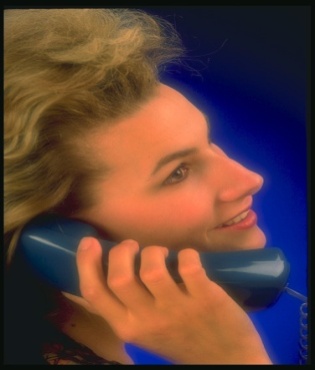 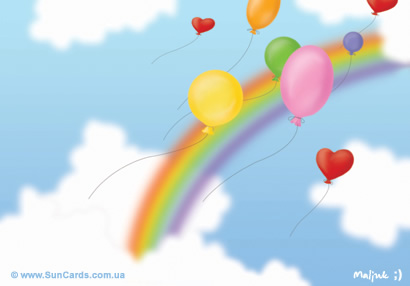 Для этого необязательно обладать великой мудростью. Достаточно просто уметь слушать. Ведь порою, чтобы человеку стало легче на душе, надо просто выговориться. На самом деле надо помнить, что существует много выходов из ситуации помимо злосчастного тупика. Их только надо поискать. Не существует ни одной причины отказаться искать разумные выходы из любой ситуации и отказываться от своего будущего.  Всегда следует помнить, что любое событие в этом мире – временное. Оно имеет начало и конец. Любое огорчение когда-то закончится или, по крайней мере, настолько смягчится, что перестанет нас тяготить, утратит свою остроту. Для этого просто надо терпеливо ждать и обращаться за помощью. Впереди еще столько радостей и удач! Глупо их лишаться из-за того, что сегодня на душе несладко.  Мысли, помогающие жить позитивноИ то, что мы называем счастьем, и то, что называем несчастьем, одинаково полезно нам, если мы смотрим на то  и на другое как на испытание.  Лев ТолстойЧеловек никогда не бывает несчастен, как ему кажется или так счастлив, как ему хочется.Франсуа де Ларошфуко, французский мыслительЖизнь не может быть настолько тяжела, чтобы ее нельзя было облегчить своим отношением к ней.Элен Глэзгоу, американская писательницаБезвыходность положения чаще всего заключается не в отсутствии выхода из него, а в неспособности самому его найти.Эдуард Севрус, русский литератор Когда все остальное потеряно, все же остается еще будущее.Кристиан Боуви, американский писательНесчастье подобно трусливому разбойнику. Оно нападает на того, кто готов ему сдаться, и бежит от тех, кто готов дать ему отпор. Антуан Жювье, французский естествоиспытательПодумай на досуге, какой смысл вкладывали в свои слова авторы этих афоризмов. Припомни примеры из реальной жизни, которые подтверждали бы каждое из этих суждений. Постарайся дополнить каждое суждение своими размышлениями и комментариями. Помни при этом еще одну мудрую мысль: «Пусть прочитанное будет твоим капиталом, а твои мысли по поводу прочитанного – процентами по нему». Выдающиеся мыслители дарят тебе бесценный капитал. Не жалей усилий, чтобы стать еще богаче. 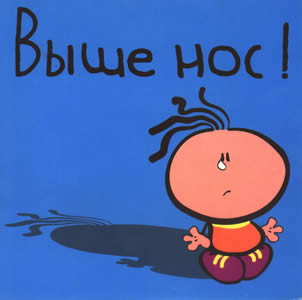 1. Директор СПЦ:Карваш Ирина Владимировна2. Заведующая СПЩука Лидия Николаевна3. Педагог-психолог: Дыба Анастасия ВикторовнаКазберович Ирина АнатольевнаМокейчик Евгения Павловна4. Педагог социальный: Зусько Марина ВитальевнаГУО «Социально-педагогический центр Пружанского района»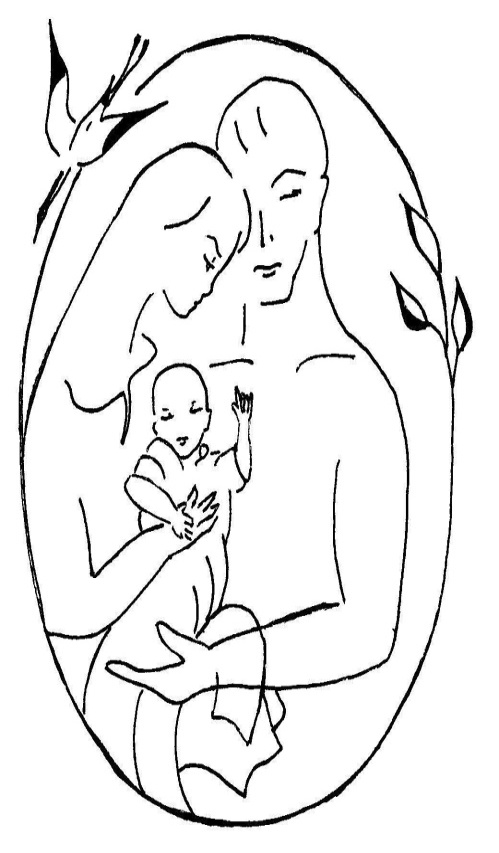 «ЖИЗНЬ ПРЕКРАСНА!»